        Parrocchia San Donato M. Fossacesia                  La Caritas parrocchiale invita tutta la Comunità ad offrire un aiuto solidale per alleviare le sofferenze  del popolo ucraino in guerra,  partecipando all’ iniziativa messa in atto dalla CARITAS DIOCESANA che promuove esclusivamente una raccolta di  offerte in denaro, conformemente  a quanto stabilito dalla Caritas Italiana . 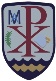 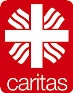 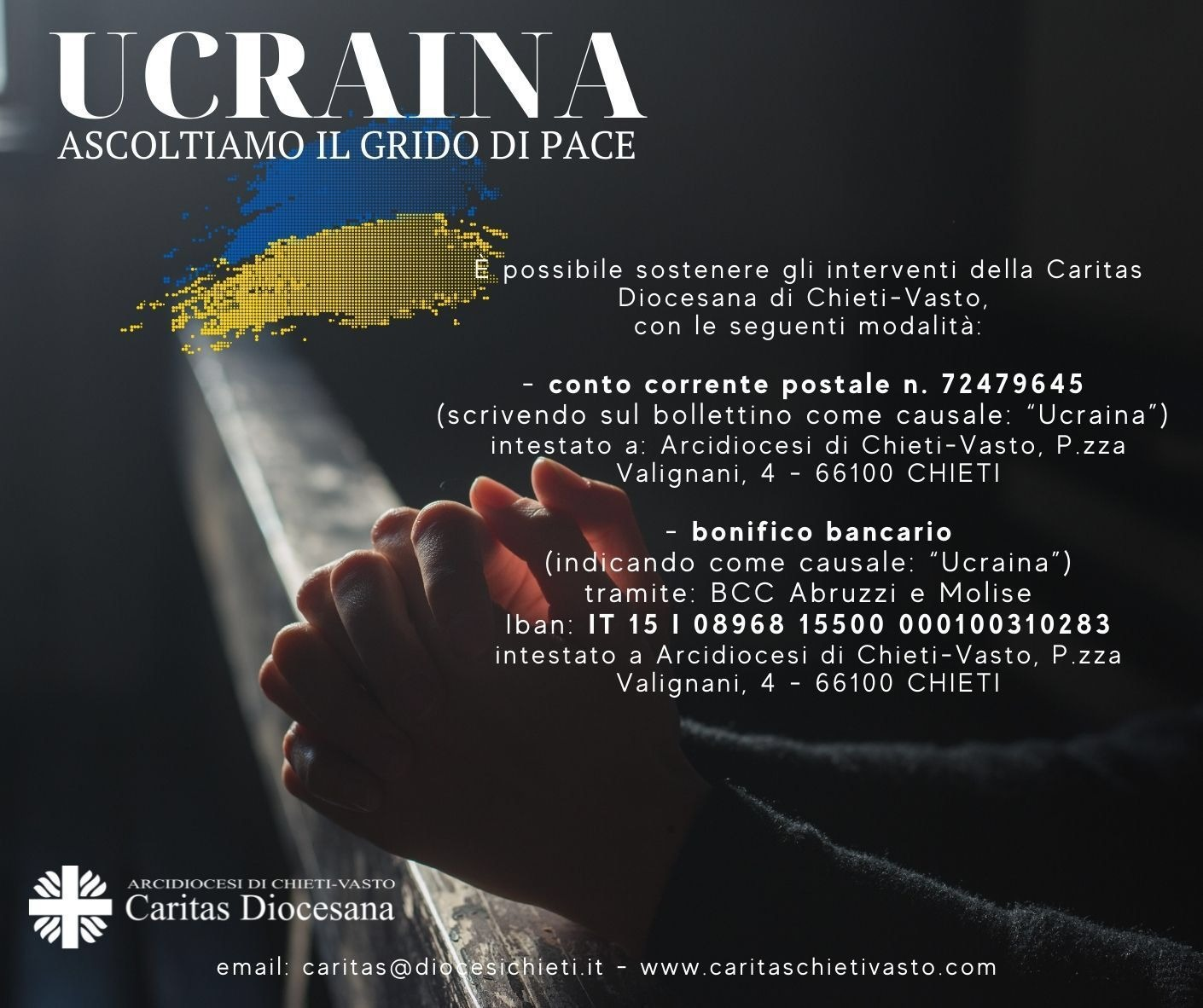 SI PUO’ ADERIRE SINGOLARMENTE  utilizzando  il Conto Corrente postale n.72479645  (causale “Ucraina”)intestato all’Arcidiocesi di Chieti-Vastooppure il Bonifico Bancario  BCC Abruzzi e Molise -                                 Iban: IT 15 I 08968  15500 000100310283 (causale “Ucraina”) intestato all’Arcidiocesi di Chieti-Vasto PER FACILITARE LE DONAZIONI, NELLA NOSTRA PARROCCHIA,  AL TERMINE  DELLE CELEBRAZIONI  DELLE DOMENICHE  20  e  27  MARZO, SI TERRA’  UNA  RACCOLTA  COMUNITARIA  DI  OFFERTE DESTINATE  ALLA CARITAS DIOCESANA IN FAVORE DELL’UCRAINA . 